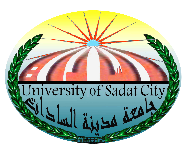        جامعة مدينة السادات                                                                                              الإدارة العامة للدراسات العليا والبحوث        إدارة البحوث العلمية               إستمارة تسجيل بحثعنوان البحث  :-عربي :  ..............................................................................................................انجليزي :   ...........................................................................................................صاحب فكرة البحث : ...............................................................................................المشاركين في البحث : (1)......................................................................................................................(2)...................................................................................................................... (3)...................................................................................................................... (4)...................................................................................................................... طريقة البحث : مقدمه . ...........................................................................................................................Methods:…………………………………………….…………………………………………….………………………………………………….……………………………………….وافق مجلس القسم بتاريخ          /        /         علي تسجيل البحثرئيس مجلس القسم                                    ( أ0د                          ) ----------------------------------------------------------------------------------روجعت بيانات الاستمارة وتم تسجيلها بسجلات الكليةمدير إدارة البحوث العلمية بالكلية  (                                    )وافقت لجنة الدراسات العليا والبحوث العلمية بتاريخ     /      /   علي تسجيل البحث وكيل الكلية للدراسات العليا والبحوث)	(أ0د/   ----------------------------------------------------------------------------------وافق مجلس الكلية / المعهد بجلسته المنعقدة بتاريخ       /       /             علي تسجيل البحث                                                                                                    عميد الكلية / المعهد         ( (   أ0د/                                      --------------------------------------------------------------------------------------رأي الجامعةوافق السيد أ0د/ نائب رئيس الجامعة للدراسات العليا والبحوث علي تسجيل البحث بتاريخ      /       /                 الباحث المختص                               مدير الادارة                                   المدير العام        نائب رئيس الجامعة  للدراسات العليا والبحوث    SV0000UR0F100101 نموذج رقم:                                            الإصدار (2/0) 26/4/2016م          جامعة مدينة السادات                                                                              الإدارة العامة للدراسات العليا والبحوث         إدارة البحوث العلمية                  قائمة تسجيل أبحاث صاحب فكرة البحث  :-	.............................................................................................................SV0000UR0F100102 نموذج رقم:                                            الإصدار (2/0) 26/4/2016مصورةفوتوغرافيةحديثة          القسم :الكلية:FacDepDayMonYearNOرقمسنةشهريوم قسمكليةكود:تطبيقياكاديمينوع البحث : خارجيالجامعةالكليةالتمويل: شخصي 	الجهة	صورةفوتوغرافيةحديثةالكلية : القسم :معناوين الابحاثاسماء المشاركينتاريخ النشر